Literacy Homework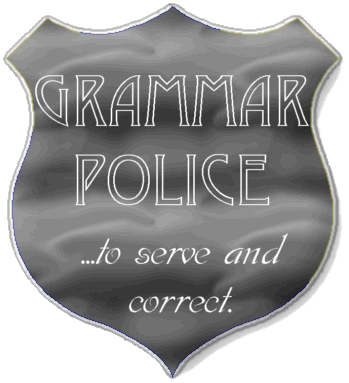 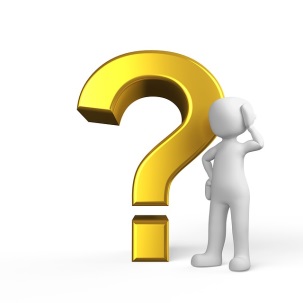 Date Set: Thursday 3rd March		     Date Due:  Monday 7th MarchPlease use a pen to neatly complete your homework in your Literacy homework book.			=================================Punctuation : Copy out each of the following sentences in joined handwriting, adding all of the missing punctuation and choosing the correct homophone from the pair. 1.	whose / who’s coat is that on the floor asked mrs ferrier2.	you don’t belong at are / our school julian sneered3.	the cake sale made a tidy prophet / profit for the school4.	mr masingiri forgot were / where he had left the keys to the games shed but he was sure he had put them over their / there==================================Grammar: Copy out each of the following sentences, placing semi-colons to link two related clauses (Hint: replace the conjunction!).  5.	My name is Jack but some people call me by my first name and surname: Jack Will.6.	Halloween is the best holiday in the world because I get to dress up in a costume, wear a mask and feel like every other kid.7.	“We’ll call this the summer table since everybody with a name linked to summer can sit with us,” suggested Summer.==================================Spelling:  End each word correctly with either –cial   or  -tial 8.	spe____9.	confiden____10.      offi____